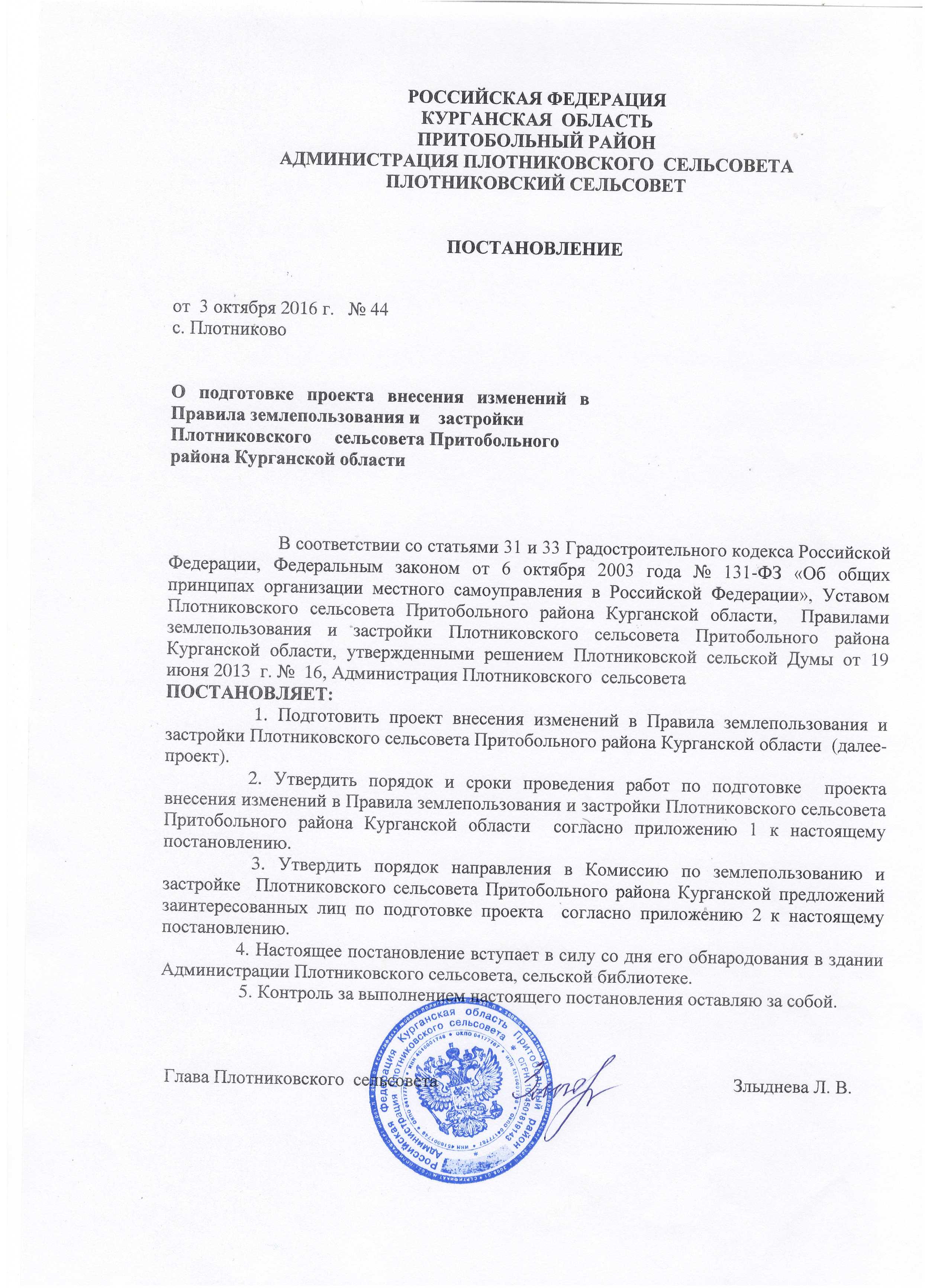 ПОРЯДОК  И  СРОКИпроведения  работ по  подготовке    проекта   внесения изменений  в Правила  землепользования  и застройки Плотниковского сельсовета Притобольного района Курганской областиПорядок направления в Комиссию по  землепользованию и застройки Плотниковского  сельсовета Притобольного района Курганской предложений заинтересованных лиц по подготовке  проекта   внесения изменений  в Правила  землепользования  и застройки Плотниковского сельсовета Притобольного района Курганской области	1. С момента опубликования сообщения о подготовке проекта внесения изменений в Правила землепользования и застройки Плотниковского  сельсовета  Притобольного района Курганской области , в течение установленного срока, заинтересованные лица вправе направлять в Комиссию по  землепользованию и застройки Плотниковского сельсовета Притобольного района Курганской области  (далее- Комиссия) свои предложения. 	2. Предложения направляются по почте с пометкой «В комиссию по подготовке проекта внесения изменений в Правила землепользования и застройки Плотниковского сельсовета Притобольного района Курганской области» по адресу: Курганская  область, Притобольный  район, 641412, с. Плотниково, пер. Широкий, д. 7/4  или по электронной почте на адрес: plotnss@yandex.ru	3. Предложения в проект внесения изменений в Правила землепользования и застройки Плотниковского сельсовета  Притобольного района Курганской области должны быть за подписью юридического лица или ФИО гражданина, их изложившего, с указанием обратного адреса и даты подготовки предложений. 	4. Предложения могут содержать любые материалы (как на бумажных, так и магнитных носителях). Направленные материалы возврату не подлежат. 	5. Предложения, поступившие в Комиссию после истечения установленного срока, не подписанные предложения, а также предложения, не имеющие отношения к подготовке проекта внесения изменений в Правила землепользования и застройки Плотниковского  сельсовета  Притобольного района Курганской области, Комиссией не рассматриваются.Приложение 1к постановлению Администрации Плотниковского сельсовета  от  3 октября  2016 года №  44  «О подготовке проекта внесения изменений в Правила землепользования и застройки  Плотниковского  сельсовета Притобольного района Курганской области» Наименование   мероприятияСрок  исполненияИсполнитель1. Подготовка проекта  внесения изменений в Правила землепользования и застройки  Плотниковского сельсовета Притобольного района Курганской областиОктябрь 2016 годаКомиссия по землепользованию и застройке (далее- комиссия по ЗИЗ)2.Рассмотрение на комиссии по землепользованию и застройке  подготовленного проекта  внесения изменений в Правила землепользования и застройки  Плотниковского сельсовета Притобольного района Курганской областиОктябрь 2016 годаКомиссия по ЗИЗ3.Направление проекта внесения изменений в Правила землепользования и застройки  Плотниковского сельсовета Притобольного района Курганской области Главе Плотниковского  сельсовета  для принятия решения о проведении публичных слушаний по проекту.Октябрь 2016 годаКомиссия по ЗИЗ4.Организация и проведение публичных слушаний по проекту внесения изменений в Правила землепользования и застройки  Плотниковского сельсовета Притобольного района Курганской области Октябрь- декабрь 2016 годаКомиссия по ЗИЗ 5.Доработка проекта внесения изменений в Правила землепользования и застройки  Плотниковского сельсовета Притобольного района Курганской области с учетом предложений и замечаний, поступивших  от участников публичных слушаний, направление проекта с протоколом публичных слушаний , заключением  по проекту о результатах публичных слушаний Главе  Плотниковского сельсоветаДекабрь 2016 годаКомиссия по ЗИЗ6.Принятие решения о направлении проекта внесения изменений в Правила землепользования и застройки  Плотниковского сельсовета Притобольного района Курганской области в  Плотниковскую сельскую Думу для утверждения.Декабрь 2016 годаГлава Плотниковского сельсовета7.Утверждение Плотниковской сельской Думой   проекта внесения изменений в Правила землепользования и застройки  Плотниковского сельсовета Притобольного района Курганской области В соответствии с Регламентом работы Плотниковской  сельской ДумыПлотниковская сельская ДумаПриложение 2к постановлению Администрации Плотниковского сельсовета  от 3 октября 2016 года № 44  «О подготовке проекта внесения изменений в Правила землепользования и застройки Плотниковского сельсовета Притобольного района Курганской области» 